临时居民身份证的办理（ 一 ）事项依据：《中华人民共和国居民身份证法》第二条（ 二 ） 申请条件： 常住户 口在本县范围内的公民 ， 在申 领、换领 、补领居民身份证期间 ， 急需使用身份证的 ， 可以申请领取临时居民身份证。（三） 申报材料：居民身份证领取凭证（四） 收费标准:《国家发展改革委 、财政部关于居民身   份证收费标准及有关问题的通知》（发改价格〔2003〕2322）号 。 临时身份证工本费 10 元（五） 办理窗 口： 政务中心公安户政窗 口 、各派出所户政窗 口（六） 办理程序：政务中心公安窗 口（各派出所户政窗 口 ）受理---政务中心公安窗 口（各派出所户政窗 口 ）制发证（七） 法定时限： 即办（八）承诺时限： 即办（九） 数量限制： 无（十）联系方式：电话： 0356-3201002地址： 政务中心一楼公安专区、各派出所户政窗 口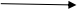 网址：www.ycxzsp.gov.cn（十 一 ）窗口运行流程图受理--制发放政务中心公安 窗口（各派出 所户政窗口） 制发证（责任人： 户 籍民警） 即办